10 Calf Raises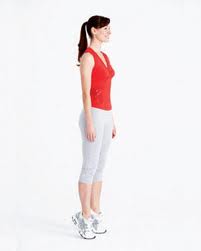 15 SquatsBe sure knees do not extend over toes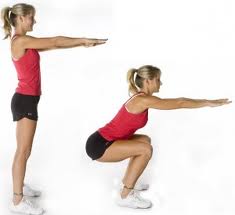 Around the clock (5 times)Forward Lunge with Right Leg (12:00)Side Straddle with Right Leg (3:00)Reverse Lunge with Right Leg (6:00)Reverse Lunge with Left Leg (6:00)Side Straddle with Left Leg (9:00)Forward Lunge with Left Leg (12:00)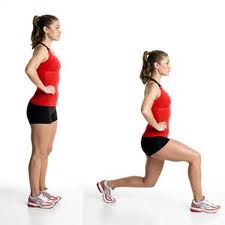 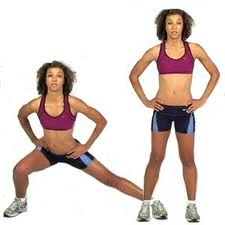 Single leg - Bend at Waist (5 on each leg)In front of a couch or chair, Stand on left (right) leg slightly bent, right (left) leg off the groundBend at waist, lift right (left) heel toward ceiling,Touch the couch cushion with palm of hands,Return upright without right (left) leg touching the ground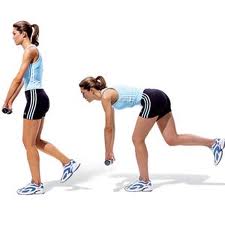 Arm Extended Twists (20 – 10 each side)Standing Straight, Arms Extended In Front, Holding Softball with Both HandsTwist at Waist/Hips left (right) with Arms remaining Straight completing 90 degree angleReturn Back to Starting position and Repeat in opposite direction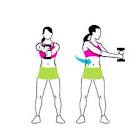 Bicycle (20 – 10 each leg)Laying on Back, Bring Both Legs Off the ground, Knees Slightly BentAlternate Bringing One Leg To Waist, keeping opposite Leg off Ground, Knee Slightly Bent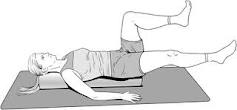 Push Ups (3 sets of 5)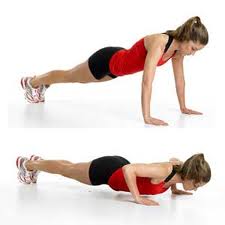 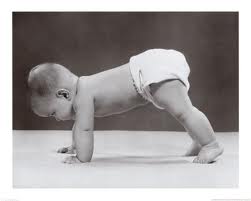 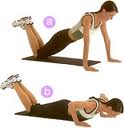 Arm Raises (10 Front and 10 Side)Standing with Arms at Side, Softball in each HandKeeping Arms Straight, Raise Arms Up and Forward to Shoulder HeightReturn Arms to SideKeeping Arms Straight, Raise Arms Up and Outward To Side To Shoulder HeightReturn Arms to Side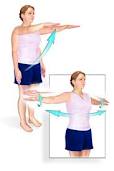 